Приложение № 1 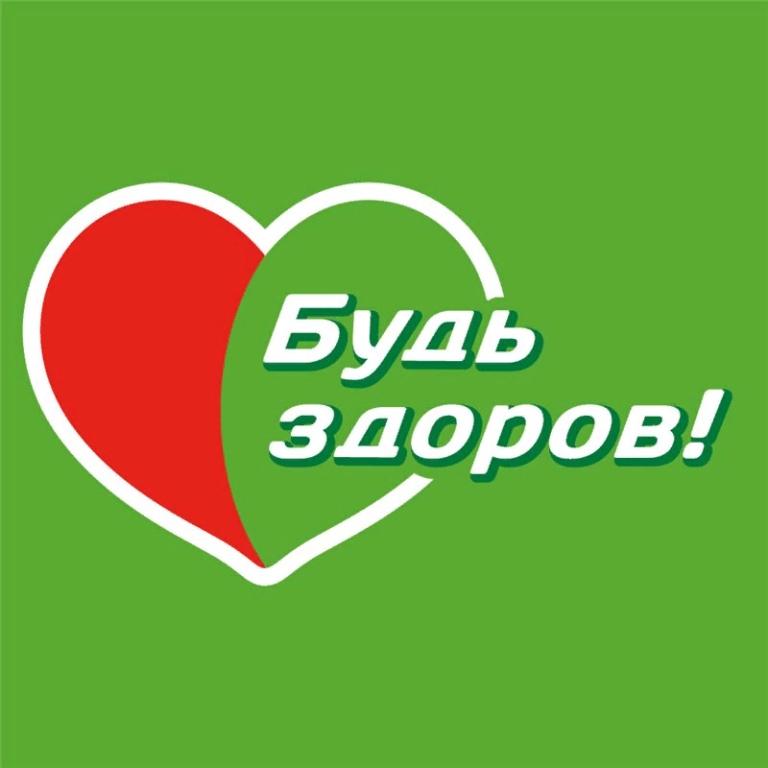 к приказу от 24.09.2020 № 82-од